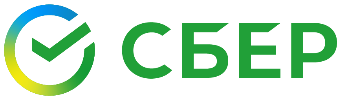    КОД 012211021/15ЗАЯВЛЕНИЕ О ЗАКРЫТИИ БАНКОВСКОГО СЧЕТА В РУБЛЯХ РФ И РАСТОРЖЕНИИ ДОГОВОРАЗАПОЛНЯЕТСЯ КЛИЕНТОМНаименование Клиента ______________________________________________________________________________________________________ИНН/КИО Клиента_________________________________ КПП _____________________Номер мобильного телефона _______________________________(обязательно к заполнению).Адрес электронной почты _______________________________(обязательно к заполнению).В соответствии с условиями Договора банковского счета просим закрыть банковский счет с прекращением действия всех бизнес-карт, выпущенных к данному счету, и расторгнуть Договор банковского счета:№ счета:                                                                                                                                                                                                                                                 Остаток денежных средств на счете подтверждаем и просим перечислить с учетом сумм, поступивших на счет после подачи Заявления, в том числе по сделкам неснижаемого остатка с не наступившим сроком выплаты процентов, заканчивающимся на дату закрытия указанного счета, за вычетом комиссии Банка и сумм по операциям с бизнес-картами, не отраженных на счете на момент подачи Заявления, платежным поручением, оформленным Банком: для перевода в рублях по следующим реквизитам:Наименование получателя   _________________________________________________________________________________________________ИНН получателя                                                                  КПП получателяСчет получателя                                                                                                                          Наименование банка получателя   ____________________________________________________________________________________________БИК банка                                                      Корсчет банка Статус платежа            КБК                                                                                                            ОКТМО                             Основание            Периодичность платежа                                           Номер                     Дата                                           Тип налогового платежаНазначение платежа   _______________________________________________________________________________________________________1Денежная чековая книжка:                                                                                                                                           Сдана с неиспользованными чеками с №_________ по №__________1. №__________________________                                                                 не выдавались                       использована полностью           Причина закрытия счета _________________________________________________________________________________________Настоящим Клиент в лице ____________________________________________________________________________________________,(указывается фамилия, имя, отчество, должность руководителя (уполномоченного представителя) Клиента/ статус физического лица, осуществляющего предпринимательскую деятельность/занимающегося частной практикой)действующего(ей) на основании ______________________________________________________________________________________                                                               (наименование документа – Устав, Доверенность, иной соответствующий документ)подтверждает, что прилагаемые к Заявлению документы (при наличии) оформлены в соответствии с требованиями действующего законодательства Российской Федерации и нормативных актов Банка России, содержат сведения, подтверждающие правоспособность Клиента и полномочия его должностных лиц. Клиент несет ответственность за корректность предоставляемых данных и документов. Клиент не имеет претензий и неурегулированных вопросов по указанному Договору банковского счета.   Клиент подтверждает корректность предоставленных Банку контактных данных (телефон, e-mail) и готовность в случае некорректного указания контактных данных или их отсутствия обратиться в подразделение Банка по месту ведения счета за получением статуса исполнения своего запроса.     М.П. Клиента                      _____________         /______________________________/                                                      подпись                                                      Фамилия И.О.          Наименование Залогодержателя  _________________________________________________                                                                                               ______________________                        ____________________________________________________________________________                                                         (Согласование закрытия залогового счета)   подпись Залогодержателя                        /ФИО и должность уполномоченного лица Залогодержателя/                     ЗАПОЛНЯЕТСЯ БАНКОМПАО Сбербанк117997, Москва, ул. Вавилова, 19 ______________________________________ ______________________________________                                                                                                               (указывается номер/наименование ВСП) _____________________  (указывается местонахождения ВСП)______________________Банк подтверждает прием от Клиента документов и Заявления о закрытии банковского счета в рублях РФ и расторжении договора. Проверка полномочий проведена. Принял от Клиента указанные в заявлении денежные чековые книжки.__________________________________         ____________________                     Должность принявшего заявление                                       ФИО принявшего заявление __________________________________              _______________Подпись сотрудника, принявшего заявление ____________________________«____»_ ______________ 20___ г. (дата принятия заявления банком) 